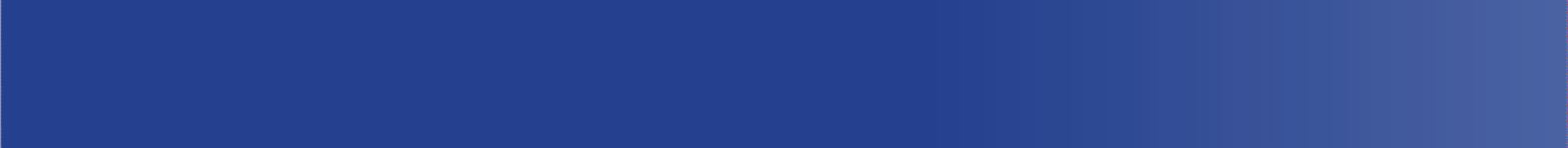 賞与⽀払通知書サンプル（※）受給者本⼈の⾃著捺印で！